А Д М И Н И С Т Р А Ц И Я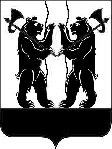 ЯРОСЛАВСКОГО МУНИЦИПАЛЬНОГО РАЙОНАПОСТАНОВЛЕНИЕ02.08.2018                                                                                                                              № 1705Об оказании социальной поддержки отдельным категориям граждан на приобретение и доставку твердого топлива(дрова) в денежной формеВ соответствии с частями 1-6 статьи 72 Закона Ярославской области от 19 декабря 2008 г. № 65-з «Социальный кодекс Ярославской области», во исполнение постановления Правительства Ярославской области от 28.10.2009 №1070-п «Об утверждении порядка предоставления компенсации расходов на оплату жилого помещения и коммунальных услуг на территории Ярославской области и о признании утратившим силу постановления Правительства области от 29.12.2008№ 720-п», приказа департамента жилищно-коммунального хозяйства, энергетики и регулирования тарифов Ярославской области от 18.12.2017 № 217-тт          «Об установлении предельных (максимальных) розничных цен на твердое топливо, реализуемое акционерным обществом «Ярославское топливное предприятие» на 2018 г.» Администрация района п о с т а н о в л я е т:1. Установить денежный эквивалент мер социальной поддержки:- в сумме 4574,1 рублей на домовладение гражданам, проживающим в домах, не имеющих центрального отопления, имеющим право на компенсацию в размере 50% стоимости топлива, приобретаемого в пределах норм, установленных для продажи населению, и транспортных услуг для доставки этого топлива в соответствии с Федеральным законом от 12 января 1995 года № 5-ФЗ«О ветеранах», Законом Российской Федерации от 15 мая 1991 года № 1244-1 «О социальной защите граждан, подвергшихся воздействию радиации вследствие катастрофы на Чернобыльской АЭС»;- в сумме 4574,1 рублей на домовладение гражданам, проживающим в домах, не имеющих центрального отопления, имеющим право на компенсацию не ниже 50%  стоимости топлива, приобретаемого в пределах норм, установленных для продажи населению в соответствии с Федеральным законом от 24 ноября 1995 года № 181-ФЗ «О социальной защите инвалидов в Российской Федерации», Законом Российской Федерации 2от 18октября1991года № 1761-1 «О реабилитации жертв политических репрессий»;- в сумме 2744,46 рублей на домовладение многодетным семьям, проживающим в домах, не имеющих центрального отопления, имеющим право на компенсацию в размере 30% стоимости топлива, приобретаемого в пределах норм, установленных для продажи населению в соответствии спунктом1 части 2 статьи 72 Закона Ярославской области от 19 декабря 2008 г. № 65-з «Социальный кодекс Ярославской области»;- педагогическим работникам, работающим и проживающим в сельской местности, и пенсионерам из их числа, проживающим в домах, не имеющих центрального отопления, имеющим право на компенсацию в размере 100% стоимости топлива в соответствии с пунктом 4 части 61 статьи 72 Закона Ярославской области от 19 декабря 2008 г. № 65-з «Социальный кодекс Ярославской области» на домовладение из расчета 0,28 с кл. куб. м на 1 кв. м жилой площади, при наличии документов, подтверждающих характеристику жилья (свидетельство о государственной регистрации права собственности, договор купли-продажи, мены, дарения, технический паспорт на жилое помещение, свидетельство (договор) о приватизации жилого помещения); при отсутствии данных документов - в сумме 9148,2 рублей;- в сумме 9148,2 рублей пенсионерам из числа работников муниципальных учреждений здравоохранения, проживающим в сельской местности и проживающим в домах, не имеющих центрального отопления, имеющим право на компенсацию в размере 100% стоимости топлива (дрова)в соответствии с пунктом 4 части63статьи 72 Закона Ярославской области от 19 декабря 2008 г. № 65-з «Социальный кодекс Ярославской области»в пределах установленных Правительством Ярославской области нормативов потребления на домовладение.2.Признать утратившим силу постановление Администрации Ярославского муниципального района от 12.03.2018 № 663«Об оказании социальной поддержки отдельным категориям граждан на приобретение и доставку твердого топлива (дрова) в денежной форме».3. Опубликовать постановление в газете «Ярославский агрокурьер».4. Контроль за исполнением постановления возложить на заместителя Главы Администрации ЯМР по социальной политике Е.В. Мартышкину.5. Постановление вступает в силу со дня его официального опубликования и распространяется на правоотношения, возникшие с 1 июля 2018 года.Глава Ярославского                       муниципального района                                                                 Н.В. Золотников